....…….………dn……………..r.(miejscowość i data)		…………………………..…………………………..…………………………..…………………………..(Inię, nazwisko, adres, nr tel wnioskodawcy)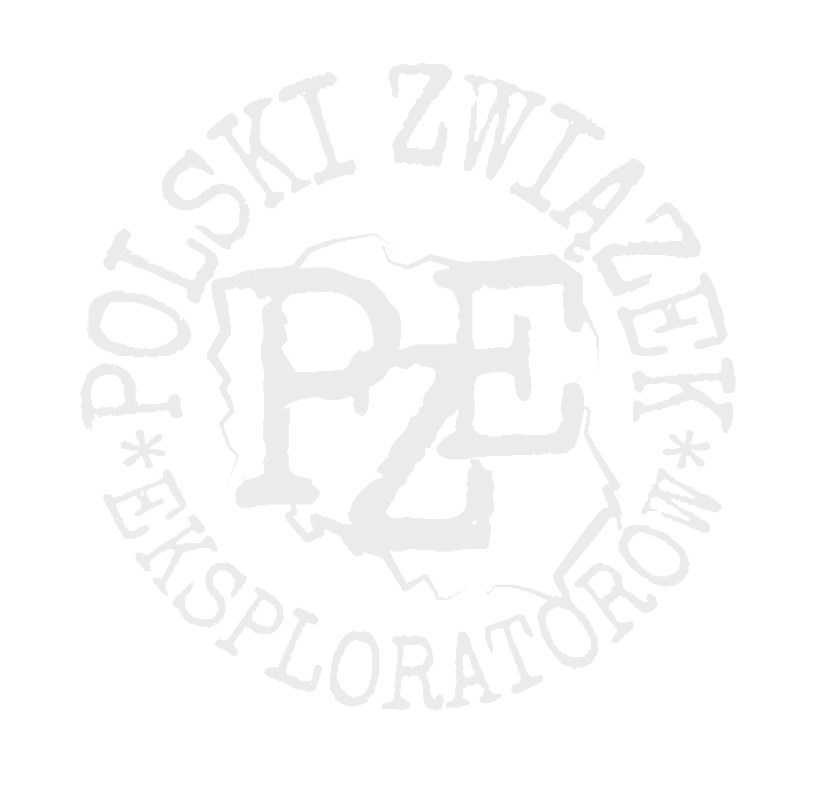 ………………………………..………………………………..………………………………..(dane Urzędu Wojewody)	za pośrednictwem………………………………..………………………………..………………………………..(dane Urzędu który ponaglam)Ponaglenie	Działając na podstawie art. 37 Kodeksu postępowania administracyjnego, składam ponaglenie w sprawie braku decyzji administracyjnej na złożony przeze mnie w …………………….………..., dnia…………….r., wniosek na poszukiwanie ukrytych lub porzuconych zabytków.Uzasadnienie	……………………………... jako organ prowadzący postępowanie, wbrew zapisom art. 35 i 36 Kodeksu postępowania administracyjnego, nie prowadzi ww. postępowania bez zbędnej zwłoki, czyli nie później niż w ciągu 30dni i nie później niż 60 dni od dnia wszczęcia postępowania w przypadku sprawy szczególnie skomplikowanej, jak również nie dopełnia obowiązku zawiadomienia stron o każdym przypadku nierozpatrzenia sprawy w terminie z podaniem przyczyn zwłoki, wskazaniem nowego terminu rozpatrzenia sprawy oraz pouczając o prawie do wniesienia ponaglenia. W związku z tym uznaję to za bezczynność Urzędu. Ponadto w mojej ocenie postępowanie prowadzone jest dłużej niż to niezbędne do rozpatrzenia sprawy, mamy więc do czynienia również z przewlekłością prowadzenia postępowania. Biorąc pod uwagę wszystkie okoliczności, ponaglenie należy uznać za uzasadnione. Dalsza bezczynność lub przewlekłość postępowania Urzędu będzie skutkować złożeniem skargi do WSA w …………………………….Z poważaniem…………………...……(podpis)		POLSKI ZWIĄZEK EKSPLORATORÓW ul. Nowy Świat 33 lok. 13, 00-029 Warszawa, KRS 0000717077                                                               www.pze.org.pl  biuro@pze.org.pl